Общество с ограниченной ответственностью«Земля» (ООО «Земля»)300034, Тульская область, г. Тула, ул. Демонстрации, д. 149, офис 21Тел/факс 8 (4872) 25-02-24 Генеральный план муниципального образованиярабочий поселок Первомайский Щекинского района Тульской областиТом 1 «Положение о территориальном планировании»Заказчик: Администрация муниципального образования рабочий поселок Первомайский Щекинского района Тульской областиПодрядчик: ООО «ЗЕМЛЯ»Тула, 2022 г.Авторский коллективСОСТАВ ПРОЕКТНЫХ МАТЕРИАЛОВПоложение о территориальном планировании:Пояснительная запискаГрафические материалы:Лист 1. Карта планируемого размещения объектов местного значения, М 1:5 000Лист 2. Карта границ населенных пунктов, М 1:5 000Лист 3. Карта функциональных зон, М 1:5 000Приложение к генеральному плану:Сведения о границах населенных пунктов.Материалы по обоснованию генерального плана:Текстовые материалы:Пояснительная записка.Графические материалы:Лист 4. Карта зон с особыми условиями использования территории, территории объектов культурного наследия, территории, подверженные риску возникновения чрезвычайных ситуаций природного и техногенного характера, иные объекты, иные территории и (или) зоны, М 1:5 000СОДЕРЖАНИЕ1. Общие положенияПодготовка генерального плана муниципального образования рабочий поселок Первомайский (далее – Генеральный план) осуществляется в соответствии с Градостроительным кодексом Российской Федерации № 190-ФЗ от 29.12.2004, приказом Министерства экономического развития Российской Федерации № 540 от 01.09.2014 «Об утверждении классификатора видов разрешенного использования земельных участков», приказом Министерства экономического развития Российской Федерации № 10 от 09.01.2018 «Об утверждении Требований к описанию и отображению в документах территориального планирования объектов федерального значения, объектов регионального значения, объектов местного значения и о признании утратившим силу приказа Минэкономразвития России от 07.12.2016 № 793», Законом Тульской области № 785-ЗТО от 29.12.2006 «О градостроительной деятельности в Тульской области», постановлением Правительства Тульской области № 492 от 03.09.2012 «Об утверждении региональных нормативов градостроительного проектирования Тульской области». Территориальное планирование, к которому относится Генеральный план, в соответствии с Градостроительным кодексом Российской Федерации, направлено на определение назначения территорий, исходя из совокупности социальных, экономических, экологических и иных факторов, в целях обеспечения устойчивого развития территории, развития инженерной, транспортной и социальной инфраструктур, обеспечения учета интересов граждан и их объединений, субъектов Российской Федерации, муниципальных образований.В Генеральном плане определены основные параметры развития муниципального образования рабочий поселок Первомайский (далее – муниципальное образование): перспективная численность населения, объемы жилищного строительства, основные направления развития транспортного комплекса и инженерной инфраструктуры. В проекте выполнено зонирование территорий населенных пунктов с выделением жилых, общественно-деловых, производственных, рекреационных зон, территорий для развития других функций муниципального образования. Планировочные решения Генерального плана являются основой для разработки проектной документации последующих уровней, а также специальных программ, осуществление которых необходимо для успешного развития муниципального образования.ОСНОВНЫЕ ПРОЕКТНЫЕ ЭТАПЫ.В качестве исходного года генерального плана приняты данные на 01.01.2019 г.Генеральный план МО р. п. Первомайский разработан на проектный срок до – 2050 г., с выделением первого этапа реализации (первая очередь) – 2021 г.В качестве периода градостроительного прогноза, в течение которого определены возможные направления развития, принят период 30 лет – 2045-2050 гг.Генеральный план муниципального образования учитывает материалы Схемы территориального планирования Тульской области, утвержденной постановлением Правительства Тульской области № 126 от 04.04.2012 и Генерального плана муниципального образования р.п. Первомайский, принятого Решением Собрания депутатов МО р.п. Первомайский № 20-73 от 17.07.2020.Генеральный план и Правила землепользования и застройки муниципального образования выполнены на единой концептуальной и технологической основе с применением компьютерной геоинформационной системы (ГИС) – программный комплекс «Панорама».2. Функциональное зонирование территорииСогласно пункту 5 статьи 1 Градостроительного кодекса Российской Федерации, функциональные зоны – это зоны, для которых документами территориального планирования определены границы и функциональное назначение. Утверждение в документах территориального планирования границ функциональных зон не влечет за собой изменение правового режима земель, находящихся в границах указанных зон.Функциональное зонирование является одним из основных инструментов регулирования градостроительной деятельности. Зонирование ставит рамочные условия использования территории населенных пунктов, обязательные для всех участников градостроительной деятельности, в части функциональной принадлежности, плотности и характера застройки, ландшафтной организации территории.Разработанное в Генеральном плане муниципального образования функциональное зонирование базируется на выводах комплексного градостроительного анализа, учитывает историко-культурную и планировочную специфику городского округа, сложившиеся особенности использования земель, требования охраны объектов природного и культурного наследия. При установлении территориальных зон учтены положения Градостроительного и Земельного кодексов Российской Федерации, требования специальных нормативов и правил, касающиеся зон с нормируемым режимом градостроительной деятельности.При разработке зонирования проводился принцип экологического приоритета принимаемых решений:Размещение нового жилищного строительства и объектов социальной инфраструктуры на экологически безопасных территориях, вне санитарно-защитных зон и других планировочных ограничений;Развитие системы зеленых насаждений и рекреационных территорий;Разработка мероприятий по снижению негативного экологического воздействия источников загрязнения окружающей среды.Проектное функциональное зонирование территории муниципального образования рабочий поселок Первомайский предусматривает:Преемственность функционального назначения зон по отношению к сложившемуся использованию территории, если это не противоречит нормативным требованиям экологической безопасности, эффективному и рациональному использованию территорий населенных пунктов; Развитие общественно-деловых и рекреационных зон;Резервирование территорий для перспективного градостроительного развития населенных пунктов;Проведение ряда изменений в зонировании территории населенных пунктов: увеличение в балансе территории населенных пунктов площади многофункциональных зон – общественно-жилых, общественно-деловых, производственно-деловых и пр.Для государственных и муниципальных нужд Генеральным планом предусматривается резервирование территорий для:Развития улично-дорожной сети и размещения крупных объектов транспортной инфраструктуры;Объектов инженерной инфраструктуры;Нужд ГО и ЧС;Жилищного строительства;Зеленых насаждений общего пользования.К основным функциональным зонам, выделенным в Генеральном плане, относятся:Жилые зоны – различных строительных типов в соответствии с этажностью и плотностью застройки: зоны застройки многоэтажными жилыми домами; зоны застройки среднеэтажными жилыми домами; зоны застройки индивидуальными жилыми домами с участками; зоны садово-дачных участков;Общественно-деловые зоны – учреждения здравоохранения и социальной защиты; учреждения высшего и среднего профессионального образования; прочие общественно-деловые зоны (административные, деловые, культурно-зрелищные, торговые и др. объекты);Производственные зоны, зоны инженерной и транспортной инфраструктур – зоны производственно-коммунальных объектов;Зоны рекреационного назначения – городские парки, скверы, бульвары; лесопарковые зоны, городские леса, зоны отдыха; спортивные комплексы и сооружения; зоны рекреационных объектов;Зоны сельскохозяйственного использования;Зоны лесов2.1. Наименование и состав функциональных зонГенеральным планом муниципального образования определены следующие зоны:2.2. Параметры функциональных зонОсновными параметрами функциональных зон на территории муниципального образования приняты показатели, с учетом установленных в пункте 9.8 Методических рекомендаций по разработке проектов генеральных планов поселений и городских округов, утвержденных приказом Минрегиона России от 26.05.2011 № 244. Учет установленных в Генеральном плане границ зон планируемого размещения объектов капитального строительства и границ функциональных зон осуществляется в соответствии с законодательством Российской Федерации применительно к составу документации по планировке территории. Границы функциональных зон установлены на карте Генерального плана – "Карта функциональных зон" (Том 1 Лист 3).3. Сведения о планируемых для размещения в функциональных зонах объектах федерального и регионального значенияГенеральный план выполнен с учетом положений о территориальном планировании, содержащихся в документах территориального планирования Российской Федерации, документах территориального планирования  Тульской области и субъектов Российской Федерации, имеющих общую границу с планируемой территорией, документах территориального планирования муниципального образования и  муниципальных образований, имеющих общую границу с планируемой территорией, а также сведений о планах и программах комплексного социально-экономического развития муниципального образования.Учету подлежали положения о территориальном планировании, содержащиеся в документах территориального планирования Российской Федерации, документах территориального планирования субъектов Российской Федерации, документах территориального планирования муниципальных образований, в том числе имеющих общую границу с планируемой территорией, которые утверждены в установленном порядке на период подготовки проекта Генерального плана.Перечень документов территориального планирования Российской Федерации, документов территориального планирования субъектов Российской Федерации, документов территориального планирования муниципальных образований, в том числе, имеющих общую границу с планируемой территорией, которые утверждены в установленном порядке на период подготовки Генерального плана, подлежащих учету при подготовке Генерального плана, приведен в таблице 3.1.Таблица 3.1 – Перечень документов территориального планирования,подлежащих учету при подготовке Генерального плана3.1. Сведения о видах, назначении и наименованиях объектов федерального значения, планируемых для размещения на территории муниципального образованияУтвержденные документами Российской Федерации сведения о видах, назначении и наименованиях, планируемых для размещения на территории муниципального образования объектов р.п. Первомайский объектов федерального значения приведены в таблице 3.1.1.Таблица 3.1.1. Реестр планируемых для размещения объектов федерального значения3.2. Характеристики зон с особыми условиями использования территорий, установление которых требуется в связи с размещением объектов федерального значенияНа территории МО р.п. Первомайский нет планируемых объектов федерального значения, требующих установления зон с особыми условиями использования территорий.3.3. Сведения о видах, назначении и наименованиях объектов регионального значения, планируемых для размещения на территории муниципального образованияУтвержденные документами территориального планирования Тульской области сведения о видах, назначении и наименованиях планируемых для размещения на территории муниципального образования рабочий поселок Первомайский объектов регионального значения приведены в таблице 3.3.1.Таблица 3.3.1. Реестр планируемых для размещения объектов регионального значения4. Сведения о видах, назначении и наименованиях планируемых для размещения объектов местного значенияСведения о видах, назначении и наименованиях планируемых для размещения объектов местного значения р.п. Первомайский, их основные характеристики, их местоположение (для объектов местного значения, не являющихся линейными объектами, указываются функциональные зоны), а также характеристики зон с особыми условиями использования территорий в случае, если установление таких зон требуется в связи с размещением данных объектов представлены в таблице 4.1.Обоснование размещения объектов местного значения выполнено в текстовой части Тома 2 «Материалов по обоснованию генерального плана».Таблица 4.1. Перечень планируемых объектов местного значения, мест их размещения, обоснованных для включения в Положение о территориальном планировании 4.1. Характеристики зон с особыми условиями использования территорий, установление которых требуется в связи с размещением объектов местного значенияВ соответствии со статьей 1 Градостроительного кодекса Российской Федерации, к зонам с особыми условиями использования территорий относятся: охранные, санитарно-защитные зоны, зоны охраны объектов культурного наследия (памятников истории и культуры) народов Российской Федерации (далее – объекты культурного наследия), водоохранные зоны, зоны затопления, подтопления, зоны санитарной охраны источников питьевого и хозяйственно-бытового водоснабжения, зоны охраняемых объектов, иные зоны, устанавливаемые в соответствии с законодательством Российской Федерации. В Генеральном плане учитываются следующие основные охранные и защитные (специальные) зоны, которые устанавливают ограничения на использование земельных участков и объектов капитального строительства, в соответствии с законодательством Российской Федерации:Таблица 4.1.1. Зоны с особыми условиями использования территорий МО5. Перечень земельных участков, которые переводятся из одной категории земель в другуюДанный раздел материалов по обоснованию Генерального плана в текстовой форме обусловлен реализаций положений законодательства о градостроительной деятельности (Градостроительного кодекса Российской Федерации, Земельного кодека и др.), в части установления или изменения границ населенных пунктов, входящих в состав МО. Согласно части 5 статьи 18 Градостроительного кодекса Российской Федерации установление или изменение границ населенных пунктов, входящих в состав МО, осуществляется в границах таких МО. В собственности АО «Щекиноазот» находятся объекты по захоронению отходов, расположенные на территории р.п. Первомайский общей площадью 978 697 кв.м., которые необходимы для эксплуатации производственных мощностей. В перспективный план развития АО «Щекиноазот» заложены мероприятия по реконструкции и модернизации объектов захоронения отходов. Ч.5 ст.12 Закона N 89-ФЗ установлен запрет на захоронение отходов в границах населенного пункта, что не дает возможности ОАО «Щекиноазот» реализовать платны по дальнейшему развитию. Таблица 5.1. Перечень земельных участков, которые исключаются из границы населенных пунктовГраницы муниципального образования могут не совпадать с границами населённых пунктов, что позволяет при осуществлении градостроительного зонирования выделять зоны специального назначения, соблюдая требования законодательства в области охраны окружающей среды.В целях приведение в соответствие границ муниципального образования р.п. Первомайский Щекиноского района Тулськой области действующему законодательству исключаются из границ  населенного пункта объекты захоронения отходов.  6. Границы населенных пунктов, входящих в состав муниципального образования рабочий поселок ПервомайскийВ соответствии с ч. 2 ст. 10 Федерального закона от 06.10.2003 № 131-ФЗ «Об общих принципах организации местного самоуправления» границы территорий муниципальных образований устанавливаются и изменяются законами субъектов Российской Федерации в соответствии с требованиями, предусмотренными статьями 11 – 13 этого же Федерального закона.В части 3 статьи 85 Федерального закона от 06.10.2003 № 131-ФЗ «Об общих принципах организации местного самоуправления в Российской Федерации» установлено, что при утверждении границ муниципальных образований допускается утверждение границ муниципальных образований в виде картографического описания. При этом границы муниципальных образований подлежат описанию и утверждению в соответствии с требованиями градостроительного и земельного законодательства не позднее 1 января 2015 года. Статус и границы муниципального образования установлены Законом Тульской области № 552-ЗТО от 11.03.2005 «О переименовании муниципального образования «г. Щекино и Щекинский район» Тульской области, установлении границ, наделении статусом и определении административных центров муниципальных образований на территории Щекинского района Тульской области». В состав муниципального образования рабочий поселок Первомайский входит только рабочий поселок Первомайский.Приложение: Сведения о границах населенных пунктовПриложение № 1 к решению Собрания депутатов муниципального образования рабочий поселок Первомайский Щекинского районаот 08.06.2022 №63-219Генеральный директор общества с ограниченной ответственностью «ЗЕМЛЯ»Покровская Юлия ВикторовнаПроектировщик общества с ограниченной ответственностью «ЗЕМЛЯ»Гордиенко Валерия ВикторовнаГлава администрации муниципального образования рабочий поселок Первомайский Щекинского района Тульской областиШепелёва Ирина ИвановнаКодФункциональные зоныПлощадь, гаУсловное обозначение701010100Жилые зоны4,21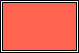 701010300Общественно-деловые зоны0,41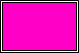 701010400Производственные зоны, зоны инженерной инфраструктуры и  зоны транспортной инфраструктуры10,89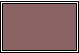 701010600Рекреационные зоны0,69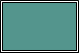 701010500Зоны сельскохозяйственного использования1,73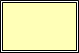 701010605Зоны лесов7,79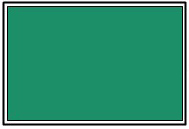 № п/пНаименование документов территориального планированияРеквизиты утвержденияИсточник информации1.Документы территориального планирования Российской ФедерацииДокументы территориального планирования Российской ФедерацииДокументы территориального планирования Российской Федерации1.1.Схема территориального планирования Российской Федерации в области трубопроводного транспорта Распоряжение Правительства Российской Федерации от 31.01.2017 № 166-рФГИС ТП http://fgis.economy.gov.ru/fgis/1.2.Схема территориального планирования Российской Федерации в области федерального транспорта (железнодорожного, воздушного, морского, внутреннего водного), автомобильных дорог федерального значения Распоряжение Правительства Российской Федерации от 14.10.2015 № 2054-рФГИС ТП http://fgis.economy.gov.ru/fgis/1.3Схема территориального планирования Российской Федерации в области здравоохранения Распоряжение Правительства Российской Федерации от 28.12.2012 № 2607-рФГИС ТП http://fgis.economy.gov.ru/fgis/1.4.Схема территориального планирования Российской Федерации в области высшего профессионального образования Распоряжение Правительства Российской Федерации от 26.02.2013 № 247-рФГИС ТП http://fgis.economy.gov.ru/fgis/1.5.Схема территориального планирования Российской Федерации в области энергетикиРаспоряжение Правительства Российской Федерации от 01.08.2016 № 1634-рФГИС ТП http://fgis.economy.gov.ru/fgis/2.Документы территориального планирования Тульской областиДокументы территориального планирования Тульской областиДокументы территориального планирования Тульской области2.1.Схема территориального планирования Тульской области Постановление правительства Тульской области от 30.12.2019 № 688ФГИС ТП http://fgis.economy.gov.ru/fgis/3.Документы территориального планирования муниципальных образований, имеющих общую границу с планируемой территориейДокументы территориального планирования муниципальных образований, имеющих общую границу с планируемой территориейДокументы территориального планирования муниципальных образований, имеющих общую границу с планируемой территорией3.1Генеральный план муниципального образования Ломинцевское Щекинского районаРешение Собрания представителей Щекинского район от 16.12.2019 № 28/184ФГИС ТП http://fgis.economy.gov.ru/fgis/3.2Генеральный план муниципального образования город Щекино Щекинского районаРешение Собрания депутатов МО г. Щекино Щекинского района № 60-210 от 27.07.2018 ФГИС ТП http://fgis.economy.gov.ru/fgis/3.3Генеральный план муниципального образования Яснополянское Щекинского районаРешение Собрания представителей Щекинского района от 27.12.2018 № 6/71ФГИС ТП http://fgis.economy.gov.ru/fgis/3.4Генеральный план муниципального образования город ТулаРешением Тульской городской Думы № 33/838 от 23.12.2016 (в редакции решений Тульской городской Думы от 27.01.2021 № 19/401)ФГИС ТП http://fgis.economy.gov.ru/fgis/№ п/пНаименование мероприятия, объекта, планируемого для размещенияПланируемое место размещения объекта,краткие характеристикиФункциональная зона1.Схема территориального планирования Российской Федерации в области трубопроводного транспорта Схема территориального планирования Российской Федерации в области трубопроводного транспорта Схема территориального планирования Российской Федерации в области трубопроводного транспорта 1.1.Строительство магистрального газопровода от АО «Щекиноазот» Не устанавливается-2.Схема территориального планирования Российской Федерации в области федерального транспорта (железнодорожного, воздушного, морского, внутреннего водного), автомобильных дорог федерального значенияСхема территориального планирования Российской Федерации в области федерального транспорта (железнодорожного, воздушного, морского, внутреннего водного), автомобильных дорог федерального значенияСхема территориального планирования Российской Федерации в области федерального транспорта (железнодорожного, воздушного, морского, внутреннего водного), автомобильных дорог федерального значения2.1.Устройство электроосвещения на автомобильной дороге общего пользования регионального значения М-2 "Крым"--2.2.Реконструкция железнодорожной магистрали Москва-Белгород--3.Схема территориального планирования Российской Федерации в области здравоохраненияСхема территориального планирования Российской Федерации в области здравоохраненияСхема территориального планирования Российской Федерации в области здравоохранения3.1.Размещение объектов, иных территорий и (или) зон федерального значения не предусмотрено Не устанавливается-4.Схема территориального планирования Российской Федерации в области высшего профессионального образованияСхема территориального планирования Российской Федерации в области высшего профессионального образованияСхема территориального планирования Российской Федерации в области высшего профессионального образования4.1.Размещение объектов, иных территорий и (или) зон федерального значения не предусмотрено Не устанавливается-5.Схема территориального планирования Российской Федерации в области энергетикиСхема территориального планирования Российской Федерации в области энергетикиСхема территориального планирования Российской Федерации в области энергетики5.1.Размещение объектов, иных территорий и (или) зон федерального значения не предусмотрено Не устанавливается-№ п/пНаименование мероприятия, объекта, планируемого для размещенияПланируемое место размещения объекта,краткие характеристикиКатегория1.Особо охраняемые природные территорииОсобо охраняемые природные территорииОсобо охраняемые природные территории1.1.Размещение объектов, иных территорий и (или) зон регионального значения не предусмотреноНе устанавливается-2.Объекты культурного наследияОбъекты культурного наследияОбъекты культурного наследия2.1.Размещение объектов, иных территорий и (или) зон регионального значения не предусмотреноНе устанавливается-3.Объекты капитального строительстваОбъекты капитального строительстваОбъекты капитального строительства3.1Размещение объектов, иных территорий и (или) зон регионального значения не предусмотреноНе устанавливается-4.Объекты инженерной инфраструктурыОбъекты инженерной инфраструктурыОбъекты инженерной инфраструктуры4.1Строительство ПС 110 кВ Карбамид и ЛЭП 110 кВ Яснополянская – Карбамид--4.2Реконструкция Первомайской газораспределительной станции--5.Объекты транспортной инфраструктурыОбъекты транспортной инфраструктурыОбъекты транспортной инфраструктуры5.1Реконструкция автодороги  по ул. Пролетарская, от М-2 Крым до поворота на ул. Индустриальная--№ п/пНаименование объекта местного значенияКраткая характеристика объектаМестоположение планируемого объектаФункциональная зонаНаличие зон с особыми условиями использования территорииэлектро-, тепло-, газо- и водоснабжение, водоотведениеэлектро-, тепло-, газо- и водоснабжение, водоотведениеэлектро-, тепло-, газо- и водоснабжение, водоотведениеэлектро-, тепло-, газо- и водоснабжение, водоотведениеэлектро-, тепло-, газо- и водоснабжение, водоотведениеэлектро-, тепло-, газо- и водоснабжение, водоотведение1трубопровод теплоснабженияЗамена с Д219 мм на Д273 мм в ППУ изоляции)на территории МОЗона коммунальной инфраструктурыТребуется установление охранной зоны2водопроводреконструкцияпо ул. СтроительнойЗона коммунальной инфраструктурыТребуется установление охранной зоны3водопроводреконструкцияот ул. Строительной до ул. ЯснополянскаяЗона коммунальной инфраструктурыТребуется установление охранной зоны4КЛ 6 кВ ТП120 - ТП121 реконструкцияр.п. ПервомайскийЗона коммунальной инфраструктурыТребуется установление охранной зоныАвтомобильные дороги местного значенияАвтомобильные дороги местного значенияАвтомобильные дороги местного значенияАвтомобильные дороги местного значенияАвтомобильные дороги местного значенияАвтомобильные дороги местного значения5Автодорогареконструкция/ ремонтавтодорога от ул. Индустриальная до ул. Симферопольская (с учетом путепровода через ж/д)Зона транспортной инфраструктурыТребуется установление охранной зоныОбразованиеОбразованиеОбразованиеОбразованиеОбразованиеОбразование----Физическая культура и массовый спортФизическая культура и массовый спортФизическая культура и массовый спортФизическая культура и массовый спортФизическая культура и массовый спортФизическая культура и массовый спорт6Спортивные сооружениястроительствоземельный участок с К№ 71:22:030302:295Зона рекреацииУстановление охранной зоны не требуетсяУтилизация и переработка бытовых и промышленных отходовУтилизация и переработка бытовых и промышленных отходовУтилизация и переработка бытовых и промышленных отходовУтилизация и переработка бытовых и промышленных отходовУтилизация и переработка бытовых и промышленных отходовУтилизация и переработка бытовых и промышленных отходов----Иные области в связи с решением вопросов местного значенияИные области в связи с решением вопросов местного значенияИные области в связи с решением вопросов местного значенияИные области в связи с решением вопросов местного значенияИные области в связи с решением вопросов местного значенияИные области в связи с решением вопросов местного значения----Вид зонНормативно-правовое основание установления зоныОхранные зоны объектов электросетевого хозяйстваПостановление Правительства Российской Федерации от 24.02. 2009 № 160 «О порядке установления охранных зон объектов электросетевого хозяйства и особых условий использования земельных участков, расположенных в границах таких зон»Охранные зоны объектов системы газоснабженияФедеральный закон № 69-ФЗ от 31.03.1999 «О газоснабжении в Российской Федерации»; Постановление Правительства Российской Федерации № 878 от 20.11.2000 «Об утверждении Правил охраны газораспределительных сетей»Охранные зоны магистральных трубопроводовПравила охраны магистральных трубопроводов, утвержденные Минтопэнерго РФ от 29.04.1992, Постановлением Госгортехнадзора РФ № 9 от 22.04.1992 Охранные зоны канализационных систем и сооруженийМДК 3-02.2001. Правила технической эксплуатации систем и сооружений коммунального водоснабжения и канализацииПридорожные полосы автомобильных дорогФедеральный закон № 257-ФЗ от 08.11.2007 «Об автомобильных дорогах и о дорожной деятельности в Российской Федерации и о внесении изменений в отдельные законодательные акты Российской Федерации»Приказ Минтранса РФ № 4 от 13.01.2010  «Об установлении и использовании придорожных полос автомобильных дорог федерального значения»Охранная зона объекта культурного наследияФедеральный закон № 73-ФЗ от 25.06.2002 «Об объектах культурного наследия (памятниках истории и культуры) народов Российской Федерации»Зона регулирования застройки и хозяйственной деятельностиФедеральный закон № 73-ФЗ от 25.06.2002 «Об объектах культурного наследия (памятниках истории и культуры) народов Российской Федерации»Зона охраняемого природного ландшафтаФедеральный закон № 73-ФЗ от 25.06.2002 «Об объектах культурного наследия (памятниках истории и культуры) народов Российской Федерации»Зоны санитарной охраны источников и водопроводов питьевого назначенияСанПиН 2.1.4.1110-02 «Зоны санитарной охраны источников водоснабжения и водопроводов питьевого назначения»№ п/пКадастровый номер ЗУПлощадь, кв. мЦели планируемого использования171:22:030201:1941 200в земли промышленности, энергетики, транспорта, связи, радиовещания, телевидения, информатики и земель иного специального назначения271:22:030201:21225 287в земли промышленности, энергетики, транспорта, связи, радиовещания, телевидения, информатики и земель иного специального назначения371:22:030344:5638 700в земли промышленности, энергетики, транспорта, связи, радиовещания, телевидения, информатики и земель иного специального назначения471:22:030344:6563 158в земли промышленности, энергетики, транспорта, связи, радиовещания, телевидения, информатики и земель иного специального назначения571:22:030344:58912 073в земли промышленности, энергетики, транспорта, связи, радиовещания, телевидения, информатики и земель иного специального назначения671:22:030344:59017 160в земли промышленности, энергетики, транспорта, связи, радиовещания, телевидения, информатики и земель иного специального назначения771:22:030344:591241в земли промышленности, энергетики, транспорта, связи, радиовещания, телевидения, информатики и земель иного специального назначения871:22:030344:768327в земли промышленности, энергетики, транспорта, связи, радиовещания, телевидения, информатики и земель иного специального назначения971:22:000000:1765278в земли промышленности, энергетики, транспорта, связи, радиовещания, телевидения, информатики и земель иного специального назначения1071:22:000000:178956 972в земли промышленности, энергетики, транспорта, связи, радиовещания, телевидения, информатики и земель иного специального назначения1171:22:000000:1833303167в земли промышленности, энергетики, транспорта, связи, радиовещания, телевидения, информатики и земель иного специального назначенияИТОГО:1 658 563